Guía N° 1 - Segundo Trimestre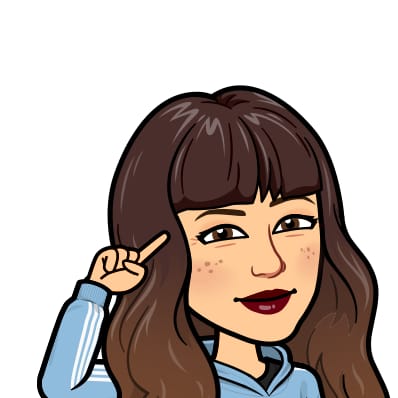 Ítem 1: Desarrolla la batería de ejercicios que se presentan a continuación, responda la cantidad de repeticiones por minuto(r/p) que alcanzo a ejecutar. Luego identifica que cualidad física predomina en cada ejercicio. (24Pts) Ítem 2: Responda según lo visto en clases(10Pts)1.- ¿Que ejercicio propones para mejorar tu resistencia? (2Pts)2.- ¿Qué ejercicio podrías realizar para mejorar tu fuerza? (2Pts)3.-Propone un ejercicio para mejorar la velocidad. (2Pts)4.-Realiza un cuadro comparativo de la resistencia Aeróbica y Anaeróbica(4Pts):Curso: 4°MFecha:16/07Calificación:Puntaje Ideal: 34 Pts. Puntaje Obtenido:Objetivo de aprendizajeIndicadores de EvaluaciónDiseñar y aplicar un plan de entrenamiento para mejorar su rendimiento físico, considerando sus características personales y funcionales.Elaboran y ponen en práctica un plan personal de entrenamiento de la aptitud física, aplicando los medios de entrenamiento más adecuadosRealizan un diagnóstico de su aptitud física personalInstrucciones:Escribe tu nombre en el casillero indicado.Fecha de envío: 16/Julio.Importante mantenerse hidratado durante la sesión.Si tienes alguna duda sobre cómo contestar, envía un correo a Profesora.edfisica88@gmail.comRecuerda que, al momento de enviar tu guía resuelta en el asunto del correo, debes escribir tu nombre y apellido.Ejercicio r/p (1Pts)Cualidad física (2Pts)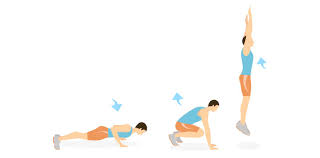 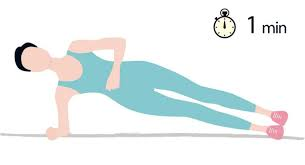 ¿Cuántos segundos alcanzaste a mantener? 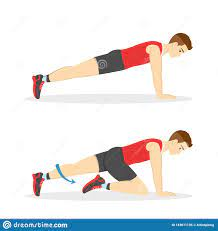 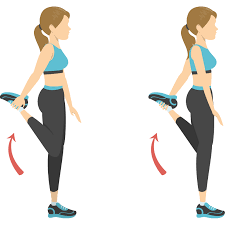 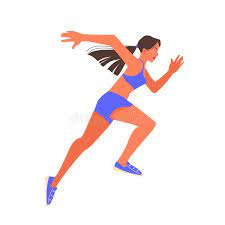 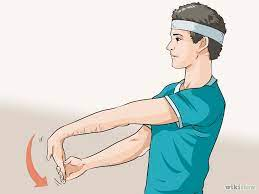 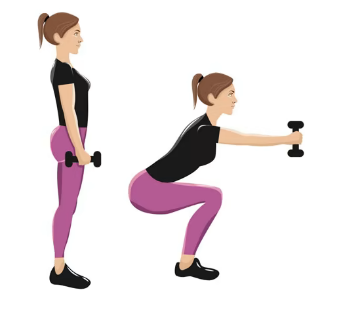 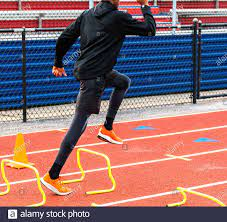 Aeróbica (2Pts)Anaeróbica (2Pts) 